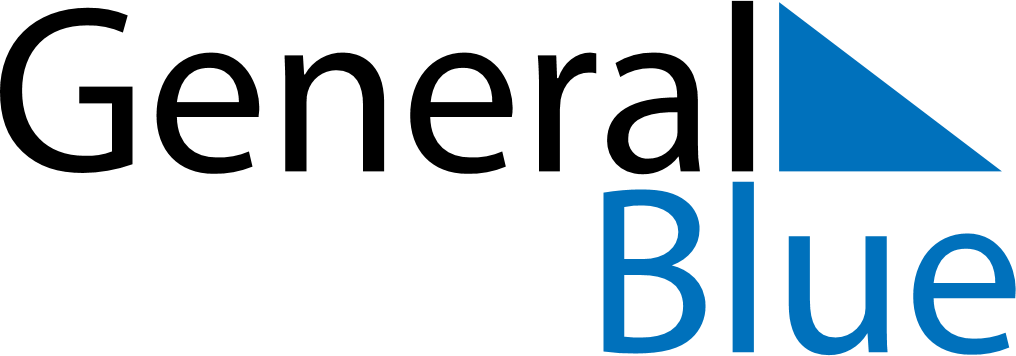 February 2019February 2019February 2019February 2019South KoreaSouth KoreaSouth KoreaSundayMondayTuesdayWednesdayThursdayFridayFridaySaturday11234567889Korean New Year101112131415151617181920212222232425262728